Village Pet Products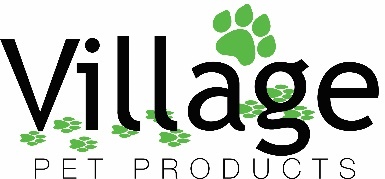 305 W. Industrial Road Canton,  SD  57013PH: (605) 764-8738FAX: (605) 764-8739info@villagepetproducts.com Village Pet Products305 W. Industrial Road Canton,  SD  57013PH: (605) 764-8738FAX: (605) 764-8739info@villagepetproducts.com Village Pet Products305 W. Industrial Road Canton,  SD  57013PH: (605) 764-8738FAX: (605) 764-8739info@villagepetproducts.com Village Pet Products305 W. Industrial Road Canton,  SD  57013PH: (605) 764-8738FAX: (605) 764-8739info@villagepetproducts.com Village Pet Products305 W. Industrial Road Canton,  SD  57013PH: (605) 764-8738FAX: (605) 764-8739info@villagepetproducts.com Village Pet Products305 W. Industrial Road Canton,  SD  57013PH: (605) 764-8738FAX: (605) 764-8739info@villagepetproducts.com Village Pet Products305 W. Industrial Road Canton,  SD  57013PH: (605) 764-8738FAX: (605) 764-8739info@villagepetproducts.com Village Pet Products305 W. Industrial Road Canton,  SD  57013PH: (605) 764-8738FAX: (605) 764-8739info@villagepetproducts.com Village Pet Products305 W. Industrial Road Canton,  SD  57013PH: (605) 764-8738FAX: (605) 764-8739info@villagepetproducts.com Village Pet Products305 W. Industrial Road Canton,  SD  57013PH: (605) 764-8738FAX: (605) 764-8739info@villagepetproducts.com Application for Credit with Village Pet ProductsApplication for Credit with Village Pet ProductsApplication for Credit with Village Pet ProductsApplication for Credit with Village Pet ProductsApplication for Credit with Village Pet ProductsApplication for Credit with Village Pet ProductsApplication for Credit with Village Pet ProductsApplication for Credit with Village Pet ProductsApplication for Credit with Village Pet ProductsApplication for Credit with Village Pet ProductsLEGAL NAME OF COMPANY:LEGAL NAME OF COMPANY:LEGAL NAME OF COMPANY:LEGAL NAME OF COMPANY:LEGAL NAME OF COMPANY:LEGAL NAME OF COMPANY:INC/PART/PROP.INC/PART/PROP.INC/PART/PROP.This Section Must be Filled OutThis Section Must be Filled OutTRADE NAME/DBA:TRADE NAME/DBA:TRADE NAME/DBA:TRADE NAME/DBA:TRADE NAME/DBA:TRADE NAME/DBA:FEDERAL TAX IDENTIFICATION #:FEDERAL TAX IDENTIFICATION #:FEDERAL TAX IDENTIFICATION #:This Section Must be Filled OutThis Section Must be Filled OutBILLING ADDRESS:BILLING ADDRESS:BILLING ADDRESS:BILLING ADDRESS:BILLING ADDRESS:BILLING ADDRESS:City, State, ZipCity, State, ZipCity, State, ZipThis Section Must be Filled OutThis Section Must be Filled OutSHIPPING ADDRESS:SHIPPING ADDRESS:SHIPPING ADDRESS:SHIPPING ADDRESS:SHIPPING ADDRESS:SHIPPING ADDRESS:PHONE #:PHONE #:PHONE #:This Section Must be Filled OutFAX #:FAX #:FAX #:This Section Must be Filled OutOWNER(S) / OFFICER(S):OWNER(S) / OFFICER(S):OWNER(S) / OFFICER(S):OWNER(S) / OFFICER(S):OWNER(S) / OFFICER(S):OWNER(S) / OFFICER(S):BUYER NAME: BUYER NAME: BUYER NAME: This Section Must be Filled OutBUYER EMAIL:BUYER EMAIL:BUYER EMAIL:This Section Must be Filled OutA/P CONTACT:A/P CONTACT:A/P CONTACT:A/P PHONE #:A/P PHONE #:A/P PHONE #:A/P PHONE #:E-MAIL ADDRESS FOR INVOICES:E-MAIL ADDRESS FOR INVOICES:This Section Must be Filled OutThis Section Must be Filled OutTAXABLE?RESALE #:DUNS #:DUNS #:DUNS #:TYPE OF BUSINESS:TYPE OF BUSINESS:TYPE OF BUSINESS:YEARS IN BUSINESS: Yes / NoBANK REFERENCE:BANK REFERENCE:BANK REFERENCE:BANK REFERENCE:BANK REFERENCE:BANK REFERENCE:BANK REFERENCE:BANK REFERENCE:BANK REFERENCE:BANK REFERENCE:BANK NAME:BANK NAME:BANK NAME:ACCOUNT NUMBER:ACCOUNT NUMBER:ACCOUNT NUMBER:ACCOUNT NUMBER:TYPE OF ACCOUNT:TYPE OF ACCOUNT:BANK ADDRESS:BANK ADDRESS:BANK ADDRESS:CONTACT NAME:CONTACT NAME:CONTACT NAME:CONTACT NAME:PHONE #:PHONE #:TRADE REFERENCES:TRADE REFERENCES:TRADE REFERENCES:TRADE REFERENCES:TRADE REFERENCES:TRADE REFERENCES:TRADE REFERENCES:TRADE REFERENCES:TRADE REFERENCES:TRADE REFERENCES:NAME:NAME:NAME:ACCOUNT NUMBER:ACCOUNT NUMBER:ACCOUNT NUMBER:ACCOUNT NUMBER:CONTACT:CONTACT:ADDRESS:ADDRESS:ADDRESS:PHONE #:PHONE #:PHONE #:PHONE #:FAX #:FAX #:NAME:NAME:NAME:ACCOUNT NUMBER:ACCOUNT NUMBER:ACCOUNT NUMBER:ACCOUNT NUMBER:CONTACT:CONTACT:ADDRESS:ADDRESS:ADDRESS:PHONE #:PHONE #:PHONE #:PHONE #:FAX #:FAX #:NAME:NAME:NAME:ACCOUNT NUMBER:ACCOUNT NUMBER:ACCOUNT NUMBER:ACCOUNT NUMBER:CONTACT:CONTACT:ADDRESS:ADDRESS:ADDRESS:PHONE #:PHONE #:PHONE #:PHONE #:FAX #:FAX #:I/We understand that Village Pet Products. terms are Net 30 Days from billing date and I/we agree to pay all proper payments in accordance with these terms.  I/We agree that all past-due amounts shall bear interest at the maximum legal contractual rate of 2% per month.  In the event that collection of the account becomes necessary, costs and attorney fees are incurred, I/We agree to pay all such expenses. Moreover, I/We agree that venue shall be proper in the courts of Lincoln County, South Dakota, and that the laws of the State of South Dakota shall apply, without regards to its conflict of law rules. For the sole purpose of obtaining credit, I/We authorize Village Pet Products to contact any and all references listed above and investigate our credit and financial responsibility. I/We understand that Village Pet Products. terms are Net 30 Days from billing date and I/we agree to pay all proper payments in accordance with these terms.  I/We agree that all past-due amounts shall bear interest at the maximum legal contractual rate of 2% per month.  In the event that collection of the account becomes necessary, costs and attorney fees are incurred, I/We agree to pay all such expenses. Moreover, I/We agree that venue shall be proper in the courts of Lincoln County, South Dakota, and that the laws of the State of South Dakota shall apply, without regards to its conflict of law rules. For the sole purpose of obtaining credit, I/We authorize Village Pet Products to contact any and all references listed above and investigate our credit and financial responsibility. I/We understand that Village Pet Products. terms are Net 30 Days from billing date and I/we agree to pay all proper payments in accordance with these terms.  I/We agree that all past-due amounts shall bear interest at the maximum legal contractual rate of 2% per month.  In the event that collection of the account becomes necessary, costs and attorney fees are incurred, I/We agree to pay all such expenses. Moreover, I/We agree that venue shall be proper in the courts of Lincoln County, South Dakota, and that the laws of the State of South Dakota shall apply, without regards to its conflict of law rules. For the sole purpose of obtaining credit, I/We authorize Village Pet Products to contact any and all references listed above and investigate our credit and financial responsibility. I/We understand that Village Pet Products. terms are Net 30 Days from billing date and I/we agree to pay all proper payments in accordance with these terms.  I/We agree that all past-due amounts shall bear interest at the maximum legal contractual rate of 2% per month.  In the event that collection of the account becomes necessary, costs and attorney fees are incurred, I/We agree to pay all such expenses. Moreover, I/We agree that venue shall be proper in the courts of Lincoln County, South Dakota, and that the laws of the State of South Dakota shall apply, without regards to its conflict of law rules. For the sole purpose of obtaining credit, I/We authorize Village Pet Products to contact any and all references listed above and investigate our credit and financial responsibility. I/We understand that Village Pet Products. terms are Net 30 Days from billing date and I/we agree to pay all proper payments in accordance with these terms.  I/We agree that all past-due amounts shall bear interest at the maximum legal contractual rate of 2% per month.  In the event that collection of the account becomes necessary, costs and attorney fees are incurred, I/We agree to pay all such expenses. Moreover, I/We agree that venue shall be proper in the courts of Lincoln County, South Dakota, and that the laws of the State of South Dakota shall apply, without regards to its conflict of law rules. For the sole purpose of obtaining credit, I/We authorize Village Pet Products to contact any and all references listed above and investigate our credit and financial responsibility. I/We understand that Village Pet Products. terms are Net 30 Days from billing date and I/we agree to pay all proper payments in accordance with these terms.  I/We agree that all past-due amounts shall bear interest at the maximum legal contractual rate of 2% per month.  In the event that collection of the account becomes necessary, costs and attorney fees are incurred, I/We agree to pay all such expenses. Moreover, I/We agree that venue shall be proper in the courts of Lincoln County, South Dakota, and that the laws of the State of South Dakota shall apply, without regards to its conflict of law rules. For the sole purpose of obtaining credit, I/We authorize Village Pet Products to contact any and all references listed above and investigate our credit and financial responsibility. I/We understand that Village Pet Products. terms are Net 30 Days from billing date and I/we agree to pay all proper payments in accordance with these terms.  I/We agree that all past-due amounts shall bear interest at the maximum legal contractual rate of 2% per month.  In the event that collection of the account becomes necessary, costs and attorney fees are incurred, I/We agree to pay all such expenses. Moreover, I/We agree that venue shall be proper in the courts of Lincoln County, South Dakota, and that the laws of the State of South Dakota shall apply, without regards to its conflict of law rules. For the sole purpose of obtaining credit, I/We authorize Village Pet Products to contact any and all references listed above and investigate our credit and financial responsibility. I/We understand that Village Pet Products. terms are Net 30 Days from billing date and I/we agree to pay all proper payments in accordance with these terms.  I/We agree that all past-due amounts shall bear interest at the maximum legal contractual rate of 2% per month.  In the event that collection of the account becomes necessary, costs and attorney fees are incurred, I/We agree to pay all such expenses. Moreover, I/We agree that venue shall be proper in the courts of Lincoln County, South Dakota, and that the laws of the State of South Dakota shall apply, without regards to its conflict of law rules. For the sole purpose of obtaining credit, I/We authorize Village Pet Products to contact any and all references listed above and investigate our credit and financial responsibility. I/We understand that Village Pet Products. terms are Net 30 Days from billing date and I/we agree to pay all proper payments in accordance with these terms.  I/We agree that all past-due amounts shall bear interest at the maximum legal contractual rate of 2% per month.  In the event that collection of the account becomes necessary, costs and attorney fees are incurred, I/We agree to pay all such expenses. Moreover, I/We agree that venue shall be proper in the courts of Lincoln County, South Dakota, and that the laws of the State of South Dakota shall apply, without regards to its conflict of law rules. For the sole purpose of obtaining credit, I/We authorize Village Pet Products to contact any and all references listed above and investigate our credit and financial responsibility. I/We understand that Village Pet Products. terms are Net 30 Days from billing date and I/we agree to pay all proper payments in accordance with these terms.  I/We agree that all past-due amounts shall bear interest at the maximum legal contractual rate of 2% per month.  In the event that collection of the account becomes necessary, costs and attorney fees are incurred, I/We agree to pay all such expenses. Moreover, I/We agree that venue shall be proper in the courts of Lincoln County, South Dakota, and that the laws of the State of South Dakota shall apply, without regards to its conflict of law rules. For the sole purpose of obtaining credit, I/We authorize Village Pet Products to contact any and all references listed above and investigate our credit and financial responsibility. I/We understand that Village Pet Products. terms are Net 30 Days from billing date and I/we agree to pay all proper payments in accordance with these terms.  I/We agree that all past-due amounts shall bear interest at the maximum legal contractual rate of 2% per month.  In the event that collection of the account becomes necessary, costs and attorney fees are incurred, I/We agree to pay all such expenses. Moreover, I/We agree that venue shall be proper in the courts of Lincoln County, South Dakota, and that the laws of the State of South Dakota shall apply, without regards to its conflict of law rules. For the sole purpose of obtaining credit, I/We authorize Village Pet Products to contact any and all references listed above and investigate our credit and financial responsibility. Sign Here:Signed By: Sign Here:Signed By: Sign Here:Signed By: Sign Here:Signed By: Title: Title: Title: Title: Title: Printed Name:Printed Name:Printed Name:Printed Name:Date:Date:Date:Date:Date: